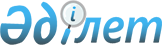 О внесении изменений и дополнения в решение Целиноградского районного маслихата от 27 декабря 2022 года № 225/38-7 "О бюджете сельского округа Рахымжана Кошкарбаева на 2023-2025 годы"Решение Целиноградского районного маслихата Акмолинской области от 12 мая 2023 года № 28/3-8
      Целиноградский районный маслихат РЕШИЛ:
      1. Внести в решение Целиноградского районного маслихата "О бюджете сельского округа Рахымжана Кошкарбаева на 2023-2025 годы" от 27 декабря 2022 года № 225/38-7 (зарегистрировано в Реестре государственной регистрации нормативных правовых актов под № 177366) следующие изменения и дополнение:
      пункт 1 изложить в новой редакции:
      "1. Утвердить бюджет сельского округа Рахымжана Кошкарбаева на 2023-2025 годы согласно приложениям 1, 2 и 3 соответственно, в том числе на 2023 год в следующих объемах:
      1) доходы – 34 684,2 тысяч тенге, в том числе:
      налоговые поступления – 7 830,0 тысяч тенге;
      поступления трансфертов – 26 854,2 тысяч тенге;
      2) затраты – 36 489,2 тысяч тенге;
      3) сальдо по операциям с финансовыми активами – 0,0 тысяч тенге;
      4) дефицит (профицит) бюджета – -1 805,0 тысяч тенге;
      5) финансирование дефицита (использование профицита) бюджета – 1 805,0 тысяч тенге;
      используемые остатки бюджетных средств – 1 805,0 тысяч тенге.";
      дополнить пунктом 2-1 следующего содержания:
      "2-1. Учесть в составе поступлений бюджета сельского округа на 2023 год целевые трансферты из областного бюджета согласно приложению 5.";
      приложение 1, 4 к указанному решению изложить в новой редакции согласно приложению 1, 2 к настоящему решению.
      дополнить приложением 5 согласно приложению 3 к настоящему решению.
      2. Настоящее решение вводится в действие с 1 января 2023 года.
      "СОГЛАСОВАНО"
      12 мая 2023 года Бюджет сельского округа Рахымжана Кошкарбаева на 2023 год Целевые трансферты из районного бюджета на 2023 год Целевые трансферты из областного бюджета на 2023 год
					© 2012. РГП на ПХВ «Институт законодательства и правовой информации Республики Казахстан» Министерства юстиции Республики Казахстан
				
      Председатель Целиноградского районного маслихата

Л.Конарбаева

      Аким Целиноградского района

Б.Оспанбеков

      Руководительгосударственного учреждения"Отдел экономики и финансовЦелиноградского района"

Б. Куликенов

      12 мая 2023 года
Приложение 1 к решению
Целиноградского районного
маслихата от 12 мая
2023 года № 28/3-8Приложение 1 к решению
Целиноградского районного
маслихата от 27 декабря
2022 года № 225/38-7
Категория
Категория
Категория
Категория
Сумма,
тысяч тенге
Класс
Класс
Класс
Сумма,
тысяч тенге
Подкласс
Подкласс
Сумма,
тысяч тенге
Наименование
Сумма,
тысяч тенге
1
2
3
4
5
I. Доходы
34 684,2
1
Налоговые поступления
7 830,0
04
Hалоги на собственность
7 830,0
1
Hалоги на имущество
400,0
3
Земельный налог
1 300,0
4
Hалог на транспортные средства
6 130,0
4
Поступления трансфертов 
26 854,2
02
Трансферты из вышестоящих органов государственного управления
26 854,2
3
Трансферты из районного (города областного значения) бюджета
26 854,2
Функциональная группа
Функциональная группа
Функциональная группа
Функциональная группа
Сумма,
тысяч тенге
Администратор бюджетных программ
Администратор бюджетных программ
Администратор бюджетных программ
Сумма,
тысяч тенге
Программа
Программа
Сумма,
тысяч тенге
Наименование
Сумма,
тысяч тенге
1
2
3
4
5
II. Затраты
36 489,2
01
Государственные услуги общего характера
31 684,2
124
Аппарат акима города районного значения, села, поселка, сельского округа
31 684,2
001
Услуги по обеспечению деятельности акима города районного значения, села, поселка, сельского округа
30 684,2
022
Капитальные расходы государственного органа
1 000,0
07
Жилищно-коммунальное хозяйство
1 805,0
124
Аппарат акима города районного значения, села, поселка, сельского округа
1 805,0
008
Освещение улиц населенных пунктов
1 000,0
011
Благоустройство и озеленение населенных пунктов
805,0
12
Транспорт и коммуникации
3 000,0
124
Аппарат акима города районного значения, села, поселка, сельского округа
3 000,0
013
Обеспечение функционирования автомобильных дорог в городах районного значения, селах, поселках, сельских округах
3 000,0
III. Чистое бюджетное кредитование
0,0
IV. Сальдо по операциям с финансовыми активами 
0,0
V. Дефицит (профицит) бюджета 
-1 805,0
VI. Финансирование дефицита (использование профицита) бюджета
1 805,0
8
Используемые остатки бюджетных средств
1 805,0
01
Остатки бюджетных средств
1 805,0
1
Свободные остатки бюджетных средств
1 805,0Приложение 2 к решению
Целиноградского районного
маслихата от 12 мая
2023 года № 28/3-8Приложение 4 к решению
Целиноградского районного
маслихата от 27 декабря
2022 года № 225/38-7
Наименование
Сумма, тысяч тенге
1
2
Всего, в том числе:
25 854,2
Целевые текущие трансферты, в том числе:
25 854,2
на текущее содержание аппаратов акимов сел, сельских округов
23 854,2
на содержание дорог
2 000,0Приложение 3 к решению
Целиноградского районного
маслихата от 12 мая
2023 года № 28/3-8Приложение 5 к решению
Целиноградского районного
маслихата от 27 декабря
2022 года № 225/38-7
Наименование
Сумма, тысяч тенге
1
2
Всего, в том числе:
1 000,0
Целевые текущие трансферты, в том числе:
1 000,0
на содержание дорог
1 000,0